Промежуточная аттестация по математике для учащихся 7 класса2022-2023 учебный годПромежуточная аттестация по математике 7 классНазначение КИМ - оценить уровень общеобразовательной подготовки по математике учащихся 7классов: итоговая контрольная работа2. Документы, определяющие содержание КИМ УМК – «Математика 7» А.Г.Мерзляк, В.Б.Полонский, М.С.Якир, Е.В. Буцко (М.: Вентана-Граф,2015)УМК- «Геометрия 7-9» Л.С. Атаносян( М:Просвещение, 2015)3. Подходы к отбору содержания, разработке структуры КИМСтруктура Ким отвечает системе дифференцированного обучения математике в современной школе.Кодификатор данного КИМ - это кодификатор государственной итоговой аттестации пообразовательным программам общего образования в форме ОГЭ.4. Содержания КИМРабота состоит из двух частей и содержит 16 заданий. В первую часть включены 4 задания с выбором одного верного ответа из  предложенных и 9 заданийс кратким ответом. Задания 1 части соответствуют уровню базовой подготовки обучающихся.Вторая часть работа состоит из 3 заданий повышенного уровня сложности. На выполнение работы отводится - 40 минут.5. Обобщенный план КИМ6.Система оцениванияДля оценивания результатов выполнения работы используется общий балл.  Максимальный балл за работу в целом – 19Задания, оцениваемые 1 баллом, считаются выполненными верно, еслиуказан номер верного ответа (в заданиях с выбором ответа), или вписан верныйответ (в заданиях с кратким ответом).Задания, оцениваемые в 2 балла, считаются выполненными верно, еслиобучающийся выбрал правильный путь решения, из письменной записи решенияпонятен ход его рассуждений, получен верный ответ. В этом случае ему выставляется полный балл, соответствующий данному заданию. Если в решении допущена ошибка, не имеющая принципиального характера и не влияющая на общуюправильность хода решения, то выставляется 1 баллКритерии оценивания заданий 16,17 задания 2 частиКритерии оценивания заданий 15  задания 2 частиАнализ промежуточной аттестации по математике7 класс учитель ______________________Вывод:Ответы1 вариант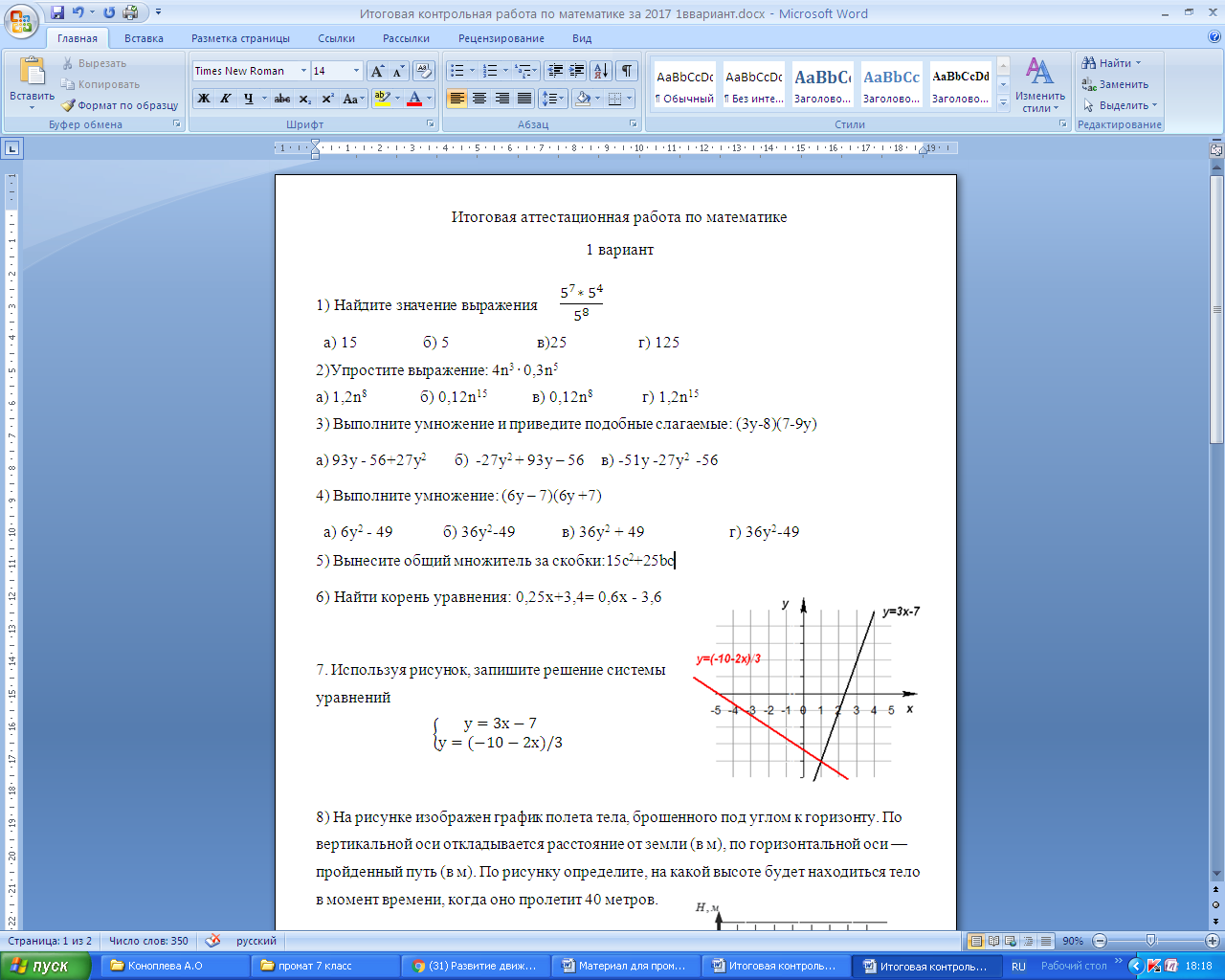 Найдите значение выражения        а) 15                 б) 5                      в)25                  г) 1252)Упростите выражение: 4n3 · 0,3n5а) 1,2n8              б) 0,12n15            в) 0,12n8             г) 1,2n153) Выполните умножение и приведите подобные слагаемые: (3у-8)(7-9у)а) 93у - 56+27у2            б)  -27у2 + 93у – 56     в) -51у -27у2  -56       4) Выполните умножение: (6у – 7)(6у +7)  а) 6у2 - 49             б) 36у2-49            в) 36у2 + 49                      г) 36у2  -  145) Вынесите общий множитель за скобки:15с2+25bс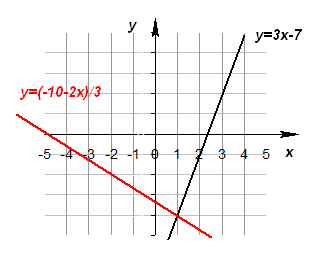 6) Найти корень уравнения: 0,25х+3,4= 0,6х - 3,67. Используя рисунок, запишите решение системы уравнений8) На рисунке изображен график полета тела, брошенного под углом к горизонту. По вертикальной оси откладывается  расстояние от земли (в м), по горизонтальной оси — пройденный путь (в м). По рисунку определите, на какой высоте будет находиться тело в момент времени, когда оно пролетит 40 метров.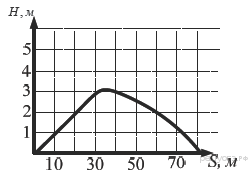 9) Выпиши номера верных утверждений:1) При пересечении двух параллельных прямых секущей внутренние накрест лежащие углы равны;2) В равнобедренном треугольнике любая биссектриса является медианой и высотой;3) Если две стороны и угол между ними одного треугольника соответственно равны двум сторонам и углу между ними другого треугольника, то такие треугольники равны.10) В равнобедренном треугольнике АВС. Угол В равен 75 градусов. Найдите градусную меру угла С.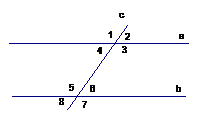 11) Прямые а и b параллельны. Угол 5 равен 66 градусов.Найдите градусную меру угла 1. 12) Выберите верное продолжение предложения: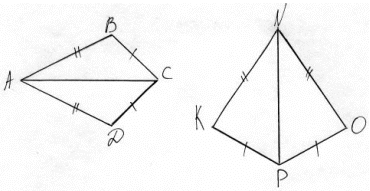 Треугольник АВС равен треугольнику АDС...А) по стороне и двум прилежащим к ней углам;Б) по трем сторонам;В) по двум сторонам и углу между ними.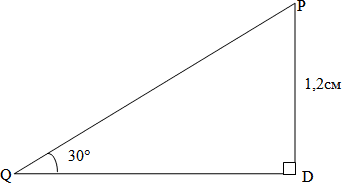 13) В прямоугольном треугольнике АВС. Угол А  равен 30 градусов. АВ=14 смНайдите длину ВС.2часть Запишите обоснованное решение14. а) Постройте график функции y =  -2х+4 .б) Принадлежит ли точка  А (-30; 64) графику данной функции.15.  В треугольнике АЕК проведена биссектриса АМ.  Угол АМК равен 92°, а угол АЕК равен 64°.  Найти угол К треугольника АЕК. 16.  Масса 2 слитков олова и 5 слитков свинца равна 33 кг. Какова масса слитка олова и какова масса слитка свинца, если масса одного слитка олова на 1 кг меньше массы одного слитка свинца ?17.Докажите, что значение выражения (11n+39) - (4n+11)кратно 7  при любом натуральном значении n.вариант 21) Найдите значение выражения    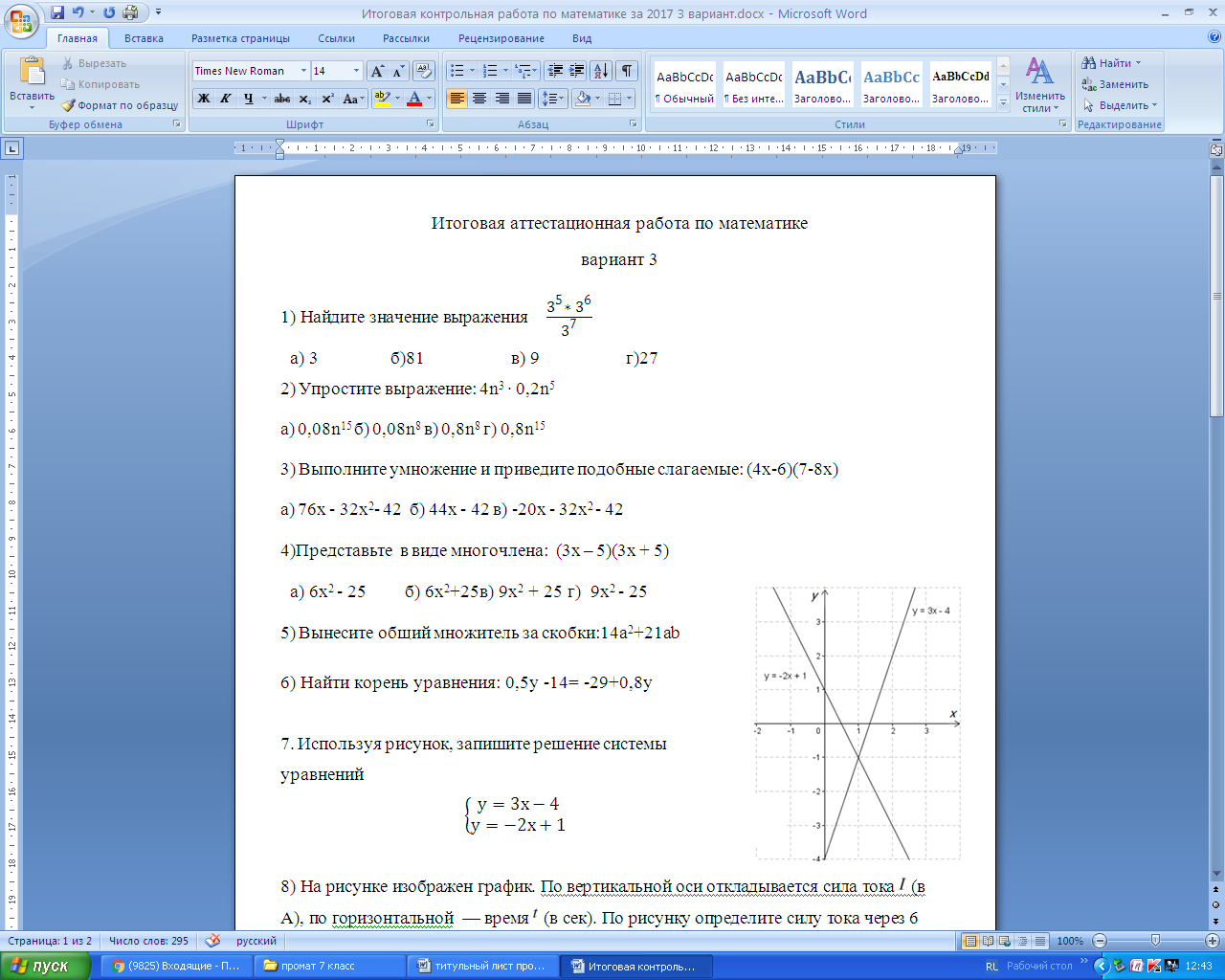   а) 3               б)81                  в) 9                  г)272) Упростите выражение: 4n3 · 0,2n5а) 0,08n15           б) 0,08n8             в) 0,8n8            г) 0,8n153) Выполните умножение и приведите подобные слагаемые: (4х-6)(7-8х)а) 76х - 32х2- 42          б) 44х - 42         в) -20х - 32х2 - 42        4)Представьте  в виде многочлена:  (3x – 5)(3x + 5)  а) 6х2 - 25        б) 6х2 - 10    в) 9х2 + 25       г)  9х2 - 25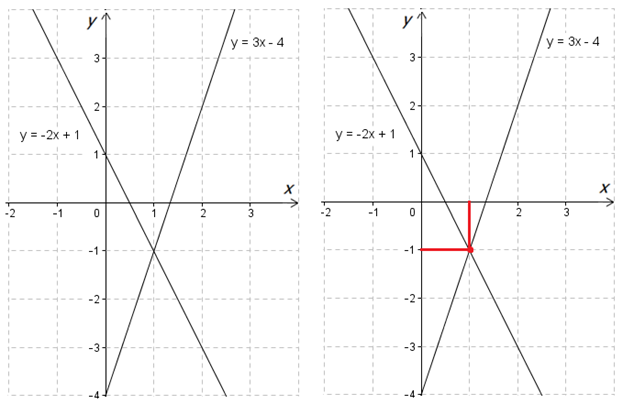 5) Вынесите общий множитель за скобки:14а2+21аb6) Найти корень уравнения: 0,5у -14= -29+0,8у7. Используя рисунок, запишите решение системы уравнений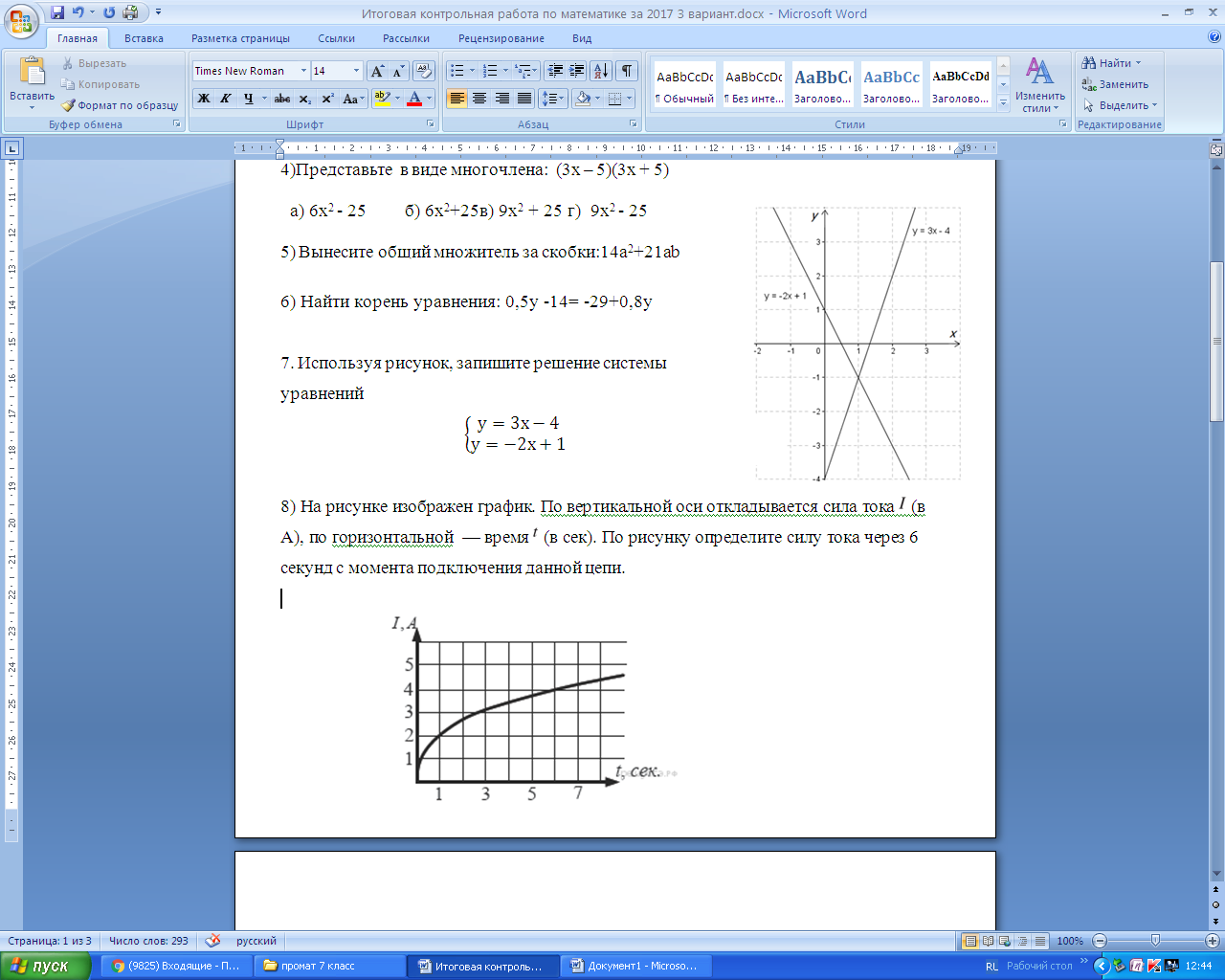 8) На рисунке изображен график. По вертикальной оси откладывается сила тока  (в A), по горизонтальной  — время  (в сек). По рисунку определите силу тока через 6 секунд с момента подключения данной цепи.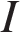 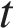 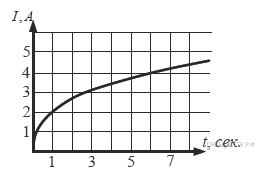 9) Выпишите номера верных утверждений:1) Сумма углов треугольника равна 180°;2) Каждая сторона треугольника меньше суммы двух других его сторон;3) Смежные углы равны.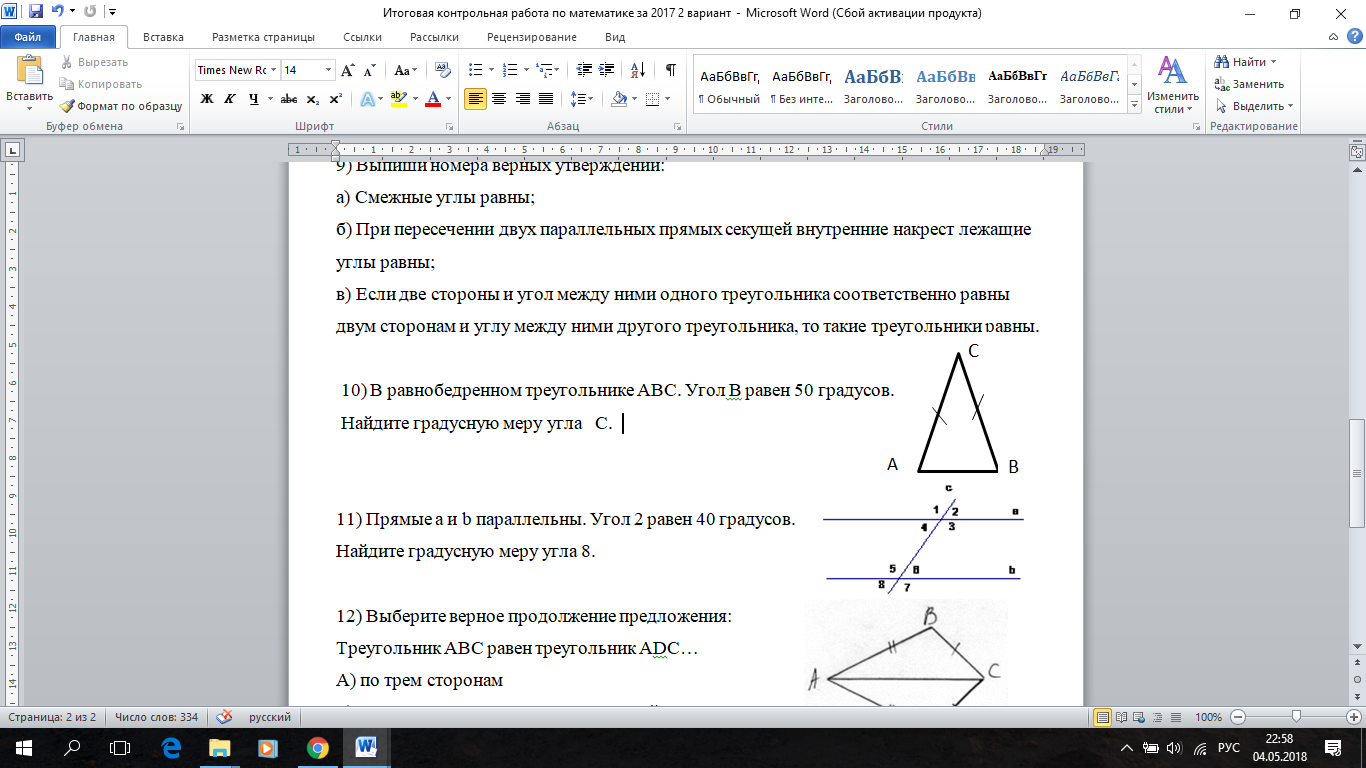 10) В равнобедренном треугольнике АВС. Угол  А равен 47 градусов. Найдите градусную меру угла В .11) Прямые а и b параллельны. Угол 2 равен 70 градусов. Найдите градусную меру угла 8. 12) Выберите верное продолжение предложения: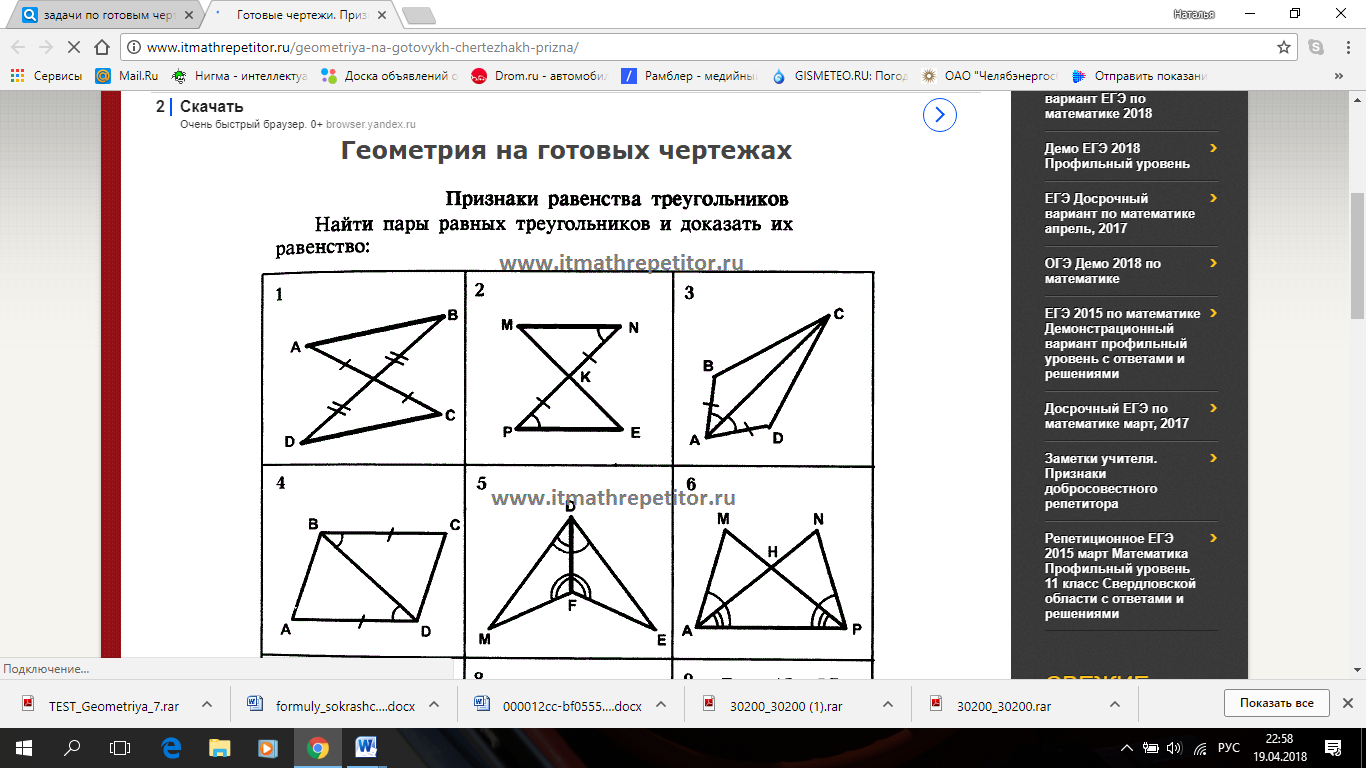 Треугольник АОВ равен треугольнику СОDА) по двум сторонам и углу между ними;Б) по стороне и двум прилежащим к ней углам;В) по трем сторонам.13) В прямоугольном треугольнике QPD. Угол Q равен 30 градусов. PD=1,2 смНайдите длину QP2часть Запишите обоснованное решение14.а) Постройте график функции;б) Принадлежит ли точка B(-40; 83) графику данной функции .15.  В треугольнике АВМ проведена биссектриса АК.  Угол АКВ  равен  85°, а угол АВМ  равен 65°.  Найти угол  М  треугольника АВМ. 16.  За 8 тетрадей и 5 ручек заплатили 171 р. Сколько стоит тетрадь и сколько стоит ручка, если одна ручка дороже одной тетради на 3 рубля?17.Докажите, что значение выражения (14n+19) - (8n - 5) кратно 6  при любом натуральном значении n.Итоговая аттестационная работа по математике вариант 3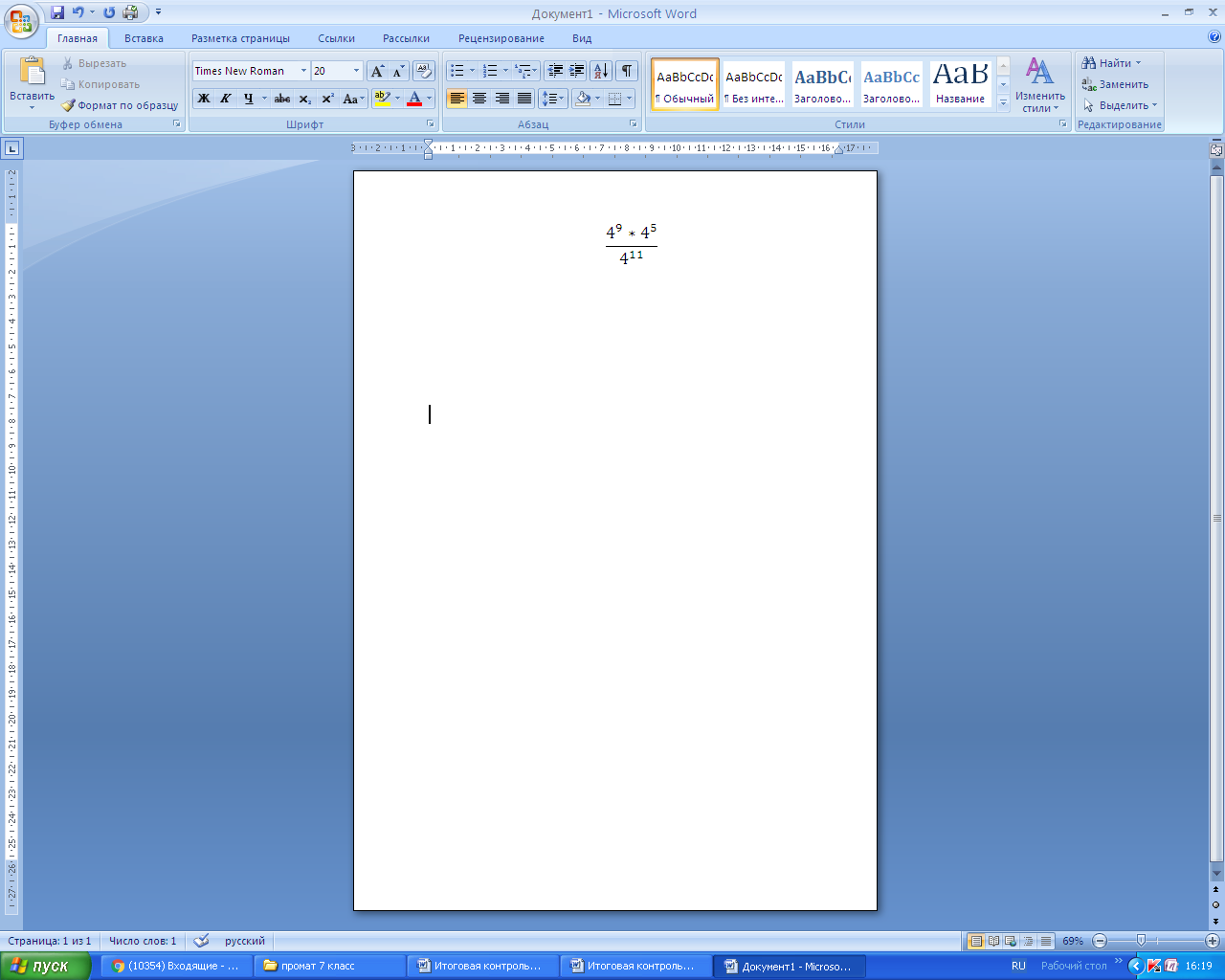 1) Найдите значение выражения               а) 16               б)6 4               в)4                  г)2562)Упростите выражение: 6n4 · 0,3n6а) 0,18n10      б) 0,18n20      в) 1,8n10         г) 1,8n203) Выполните умножение и приведите подобные слагаемые: (5с+8)(6-7с)а) 93с - 56+27с2           б)  51с – 27с2  -56       в) -27с2 + 93с - 564)Представьте многочлен в виде квадрата двучлена: 25х2+30х+9 а) (5х+3)2;        б) (5х - 3)2;            в) (5х+3)(5х-3)5) Вынесите общий множитель за скобки: 9с2+27bс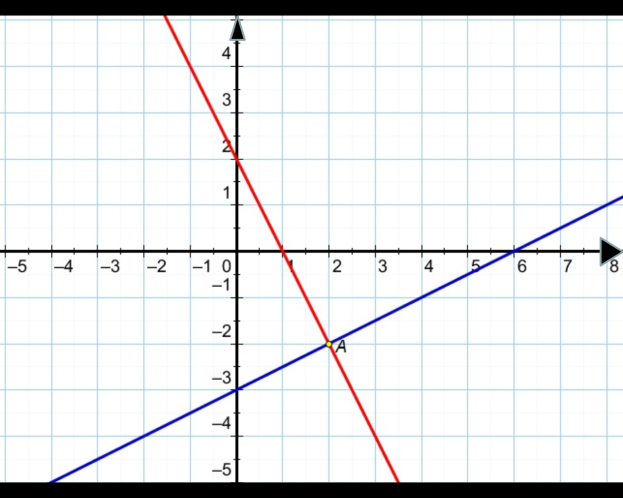 6) Найти корень уравнения: -0,25х+2,4= -0,6х - 4,67. Используя рисунок, запишите решение системы уравнений8) На рисунке изображен график полета тела, брошенного под углом к горизонту. По вертикальной оси откладывается расстояние от земли (в м), по горизонтальной оси — пройденный путь (в м). По рисунку определите, на какой высоте будет находиться тело в момент времени, когда оно пролетит 60 метров.9) Выпишите номера верных утверждений:1) Смежные углы равны;2) Если две параллельные прямые пересечены секущей, то соответственные углы равны;3) Если две стороны и угол между ними одного треугольника соответственно равны двум сторонам и углу между ними другого треугольника, то такие треугольники равны.10) В равнобедренном треугольнике АВС. Угол В равен 50 градусов. Найдите градусную меру угла С.11) Прямые а и b параллельны. Угол 2 равен 40 градусов. Найдите градусную меру угла 8. 12) Выберите верное продолжение предложения:Треугольник АВС равен треугольник АDС…А) по трем сторонам;Б) по стороне и двум прилежащим к ней углам;В) по двум сторонам и углу между ними.13) В прямоугольном треугольнике АВС. Угол А равен 30 градусов. АВ=16 см.Найдите ВС2частьЗапишите обоснованное решение14.а) Постройте график функции y= -2х+6 б) Принадлежит ли точка   А(-35; 76)графику данной функции.15.  В треугольнике АЕК проведена биссектриса АМ.  Угол АМК равен 84°, а угол АЕК равен 60°.  Найти угол К треугольника АЕК. 16.  Масса 8 пакетов муки и 3 пакетов сахара равна 30 кг. Какова масса пакета муки и пакета сахара, если пакет муки на 1 кг тяжелее одного пакета сахара?17.Докажите, что значение выражения (13n+29) - (4n - 7) кратно  9 при любом натуральном значении n.                                     вариант 4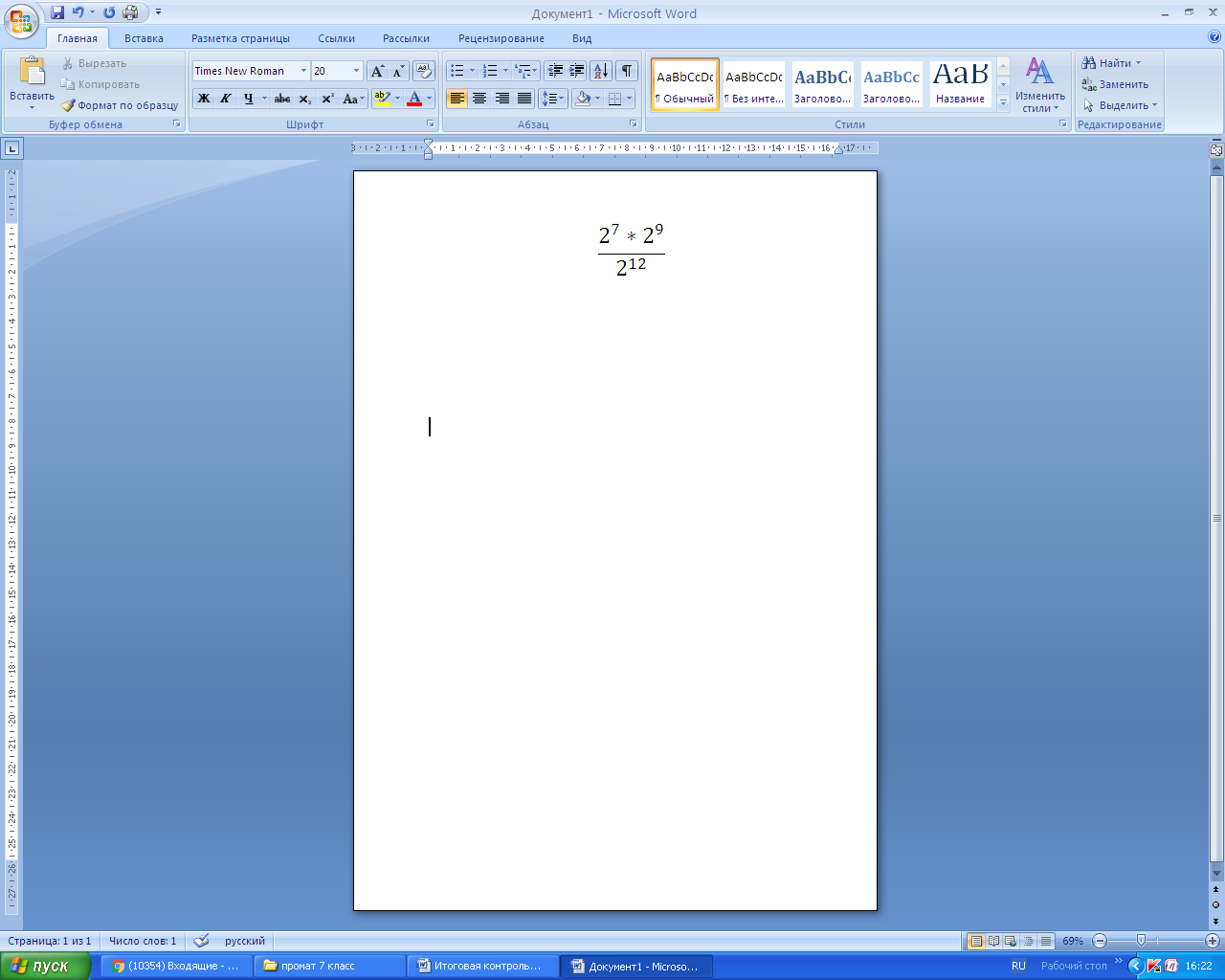 Найдите значение выражения   а) 16            б) 32                в) 64                       г) 4 2) Упростите выражение: 5n4 · 0,7n2а) 0,35n6             б) 0,35n8                в) 3,5n6                 г) 3,58n83) Выполните умножение и приведите подобные слагаемые: (6х + 4)(8 - 8х)а) -44х +32           б) -80х - 48х2 +32            в) 16х - 48х2+ 32         4)Представьте многочлен в виде квадрата двучлена: 9а2 - 12ав +4в2  а) (9а – 4в)2      б)(3а – 2в)2      в). (3а + 2в)2      г) (3а + 2в)(3а-2в)5) Вынесите общий множитель за скобки: 4а2+16аb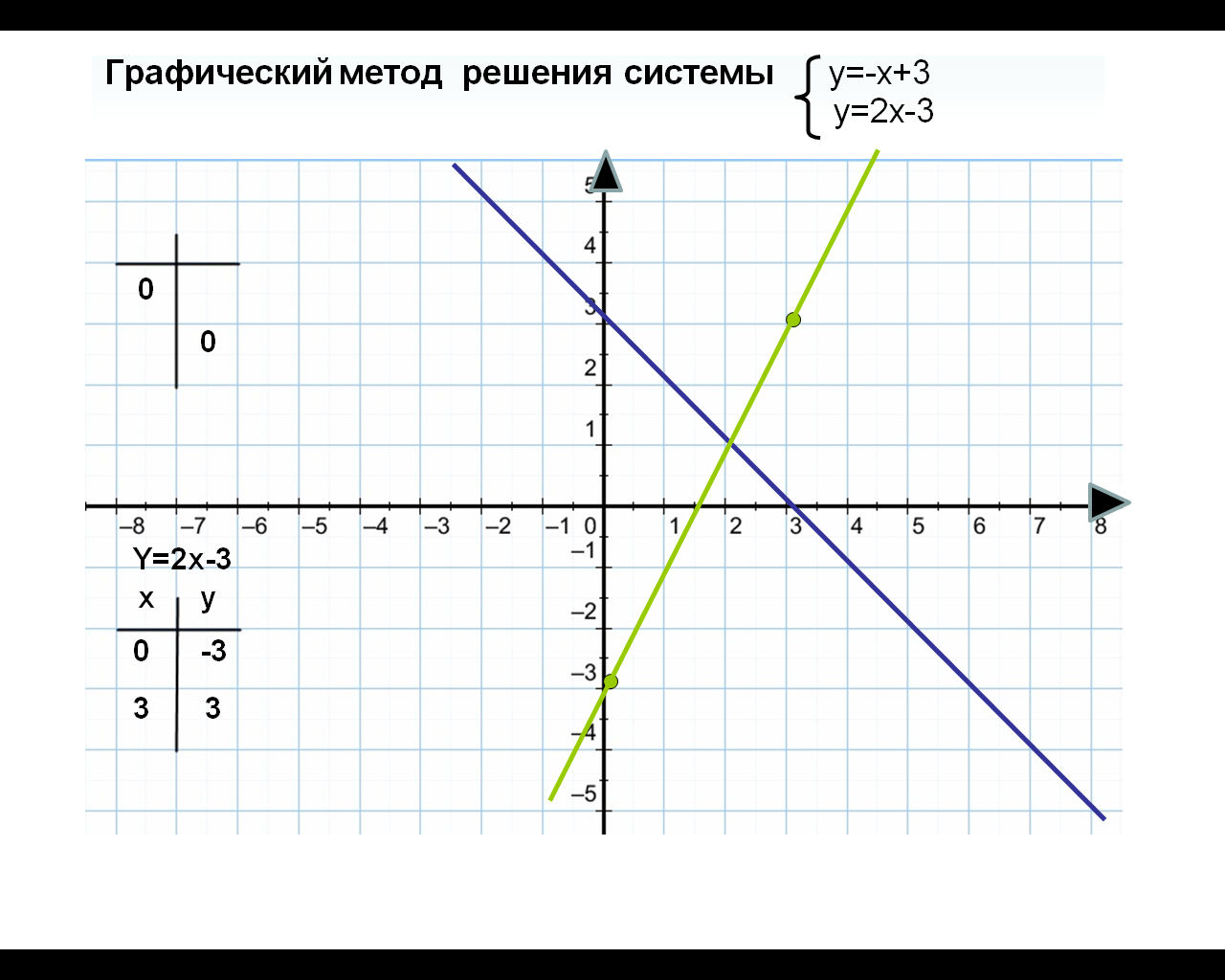 6) Найти корень уравнения: - 0,5у -14= -29 - 0,8у7. Используя рисунок, запишите решение системы уравнений   y=2x-3   y=-x+3
8) На рисунке изображен график. По вертикальной оси откладывается сила тока  (в A), по горизонтальной  — время  (в сек). По рисунку определите силу тока через 1 секунду с момента подключения данной цепи.9) Выпишите номера верных утверждений:1) Вертикальные углы равны;2) При пересечении двух параллельных прямых секущей сумма соответственных углов равна 180°;3) Сумма углов треугольника равна 180°.10) В равнобедренном треугольнике АВС. Угол А равен  47 градусов. Найдите градусную меру угла  С.11) Прямые а и b параллельны. Угол 3 равен 120 градусам. Найдите градусную меру угла 5. 12) Выберите верное продолжение предложения:Треугольник АОВ равен треугольнику COD  по …А) По трем сторонам;Б) По стороне и двум прилежащим к ней углам;В) По двум сторонам и углу между ними.13) В прямоугольном треугольнике АВС.Угол С равен 30 градусов. АВ=15 см.Найдите длину ВС.2 частьЗапишите обоснованное решение14.а)Постройте график функции у = 2х – 4 .б) Принадлежит ли точка B (-45; -86) графику данной  функции .15.  В треугольнике АВС проведена биссектриса АК.  Угол АКВ равен 86°, а угол АВС равен 62°.  Найти градусную меру угла  С треугольника АВС. 16. За 5кг огурцов и 4 кг помидоров заплатили 220 рублей. Сколько стоит килограмм огурцов и сколько стоит килограмм помидоров, если 1 кг огурцов дешевле 1 кг помидор на 10 рублей?17. Докажите, что значение выражения (15n+22) - (7n - 2) кратно  8 при любом натуральном значении n.Содержательные разделыКоличество заданийМаксимальный баллЛинейное уравнение2(6,17)3Целые выражения6(1,2,3,4,5)5Функции2 (9,15)3Системы линейных уравнений1(7)1Начальные геометрические сведения9,11,12,157Треугольники9,10,127Параллельные прямые9,117Соотношение между сторонами и углами треугольника10,13,157№ КЭСЭлементы содержанияКТТребованияУровень сложностиМакси мальный бал12.2.1Свойства степени с целым показателем2.2Выполнять основные действия со степенями с целыми показателямиБ122.1.4Преобразование буквенных выражений2.4Выполнять тождественные преобразования рациональныхвыраженийБ132.3.1Умножение многочленов2.4.Выполнять тождественные преобразования рациональныхвыраженийБ142.3.2Формулы сокращенного умножения2.4Выполнять тождественные преобразования рациональныхвыраженийБ152.3.3Разложение многочлена на множители2.3Выполнять разложение на множителиБ163.1.2Линейные уравнения3.1Решать линейные уравненияБ175.1.11Использование графиков для решения уравнений систем3.3Применять графическое представление для решения системБ185.1.13Примеры графических зависимостей, отражающих реальные процессы4.2Определять значение функции по значению аргументаБ197.1,7.2Геометрические фигуры и их свойстваТреугольник7.8Производить доказательные рассуждения при решении задач, оценивать логическую правильность рассужденийБ1107.2.27.2.6Равнобедренный треугольник , его свойстваСумма углов труегольника5.1Решать планиметрические задачи на нахождение геометрических величинБ1117.1.3Параллельность прямых5.1Решать планиметрические задачи на нахождение геометрических величинБ1127.2.4Признаки равенства треугольников7.8.Производить доказательные рассуждения при решении задачБ1137.2.3Прямоугольный треугольник5.1Решать планиметрические задачи на нахождение геометрических величинБ1145.1.5.Линейная функция и её график4.4Строить графики изученных функций, описывать их свойстваП2157.1,7.2Геометрические фигуры и их свойстваТреугольник5.1Решать планиметрические задачи на нахождение геометрических величинП2163.3.2Решение текстовых задач алгеброическим способом3.4Решать текстовые задачи алгеброическим способомП2оценка«2»«3»«4»«5»Количество балловМеньше 66-910-1415-19Содержание верного ответа и указания по оцениванию(допускаются различные способы оформления решения, не искажающие его смысла)Баллы-задача решалась правильным методом-нет ошибок в вычислениях-ответ записан с единицами измерения2- задача решалась правильным методом- имеется ошибка в вычислениях1 В остальных случаях0Содержание верного ответа и указания по оцениванию(допускаются различные способы оформления решения, не искажающие его смысла)БаллыПравильно построен график функции и дан верный ответ на вопрос2Правильно построен только график функции или только верный ответ на вопрос1 В остальных случаях0классКол-во уч-сяКол-восдававших«5»«4»«3»«2»Абсолютная успеваемостьКачественная успеваемость7б7в7гитого№КЭСЭлементы содержанияКТТребованияУровень сложностиКол-во чел., верно вып.Задание% уч-ся,верно выполнивших заданиеКол-во чел.,не приступивших к выполнению задания% уч,не приступивших к выпол. задания12.2.1Свойства степени с целым показателем2.2Выполнять основные действия со степенями с целыми показателямиБ22.1.4Преобразование буквенных выражений2.4Выполнять тождественные преобразования рациональныхвыраженийБ32.3.1Умножение многочленов2.4.Выполнять тождественные преобразования рациональныхвыраженийБ42.3.2Формулы сокращенного умножения2.4Выполнять тождественные преобразования рациональныхвыраженийБ52.3.3Разложение многочлена на множители2.3Выполнять разложение на множителиБ63.1.2Линейные уравнения3.1Решать линейные уравненияБ75.1.11Использование графиков для решения уравнений систем3.3Применять графическое представление для решения системБ85.1.13Примеры графических зависимостей, отражающих реальные процессы4.2Определять значение функции по значению аргументаБ97.1,7.2Геометрические фигуры и их свойстваТреугольник7.8Производить доказательные рассуждения при решении задач, оценивать логическую правильность рассужденийБ107.2.27.2.6Равнобедренный треугольник , его свойства.Сумма углов труегольника5.1Решать планиметрические задачи на нахождение геометрических величинБ117.1.3Параллельность прямых5.1Решать планиметрические задачи на нахождение геометрических величинБ127.2.4Признаки равенства треугольников7.8.Производить доказательные рассуждения при решении задачБ137.2.3Прямоугольный треугольник5.1Решать планиметрические задачи на нахождение геометрических величинБ145.1.5.Линейная функция и её график4.4Строить графики изученных функций, описывать их свойстваБ157.1,7.2Геометрические фигуры и их свойстваТреугольник5.1Решать планиметрические задачи на нахождение геометрических величинП163.3.2Решение текстовых задач алгеброическим способом3.4Решать текстовые задачи алгеброическим способомП№1вариант2 вариант3 вариант4 вариант1гбба2аввв3бавв4бгаб55с(3с+5в)7а(2а+3в)9с(с+3в)4а(а+4в)62050-20-507(1;-4)(1;-1)(1;-4)(1;-1)8342291312231310308680471166704012012баав1372,483014данетданет156058164,512,153,220,30